ModelloAAl Dirigente Scolastico dell’Istituto Comprensivo “G. Catalfamo”meic89700a@istruzione.itOggetto: Istanza di verifica situazioni di particolare fragilità e patologie attuali o pregresse in tempo di epidemia da COVID-19.Chiedela verifica di situazioni di particolare fragilità e patologie attuali o pregresse in tempi di epidemia Covid 19.A tal fine io  sottoscritt__ mi  impegno a trasmettere al Medico Competente di questa  Istituzione Scolastica, Dott. Calogero Graceffa, la documentazione sanitaria/amministrativa utile per la verifica richiesta.Messina,	Firma 	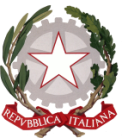 Istituto Comprensivo Statale “Giuseppe Catalfamo”Via dei Gelsomini n. 9  Contesse CEP  98125  Messinac. f. 97105690834  tel. fax 090 622710  http://www.catalfamo.edu.itmeic89700a@istruzione.it - meic89700a@pec.istruzione.it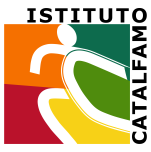 Io sottoscritt__nato/a ilResidente inVia/PiazzaCodice fiscalee-mailTel. cellularedipendente a□ tempo indeterminato□ tempo indeterminato□ tempo indeterminato□ tempo indeterminato□ tempo indeterminatoin servizio presso l’Istituto Comprensivo “Catalfamo” in servizio presso l’Istituto Comprensivo “Catalfamo” in servizio presso l’Istituto Comprensivo “Catalfamo” in servizio presso l’Istituto Comprensivo “Catalfamo” in servizio presso l’Istituto Comprensivo “Catalfamo” in servizio presso l’Istituto Comprensivo “Catalfamo” con qualifica di□ docente□ ATA AA□ ATA AA□ ATA CS□ ATA DSGA